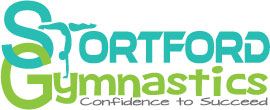 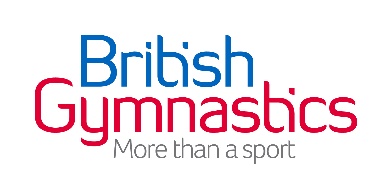 Ear-Piercing Declaration FormWe are covered by British Gymnastics’ rules in order to ensure our Insurance is valid for all our gymnasts and coaches. Their policy is this“It is acknowledged that in some circumstances, it may be impossible to remove a ring and/or dermal piercings. Should this be the case; the ring must be sufficiently covered with protective tape; and the piercings covered sufficiently in order to eliminate any risk. Newly pierced stud earrings need to be covered with protective tape but must be removed as soon as possible (normally after six-weeks). For the avoidance of doubt; any jewellery which can be removed, must be removed”We therefore require you to sign a waiver that you are aware of British Gymnastics’ policy above and that your insurance (after 6 weeks for newly pierced ears), may be not be valid. Gymnasts Name:_______________________________________Date of Ear Piercing: ____________________________________Signed: ________________________________________________________Name: _________________________________________________________Relationship to Gymnast:_________________________ Date:_____________